BÖLÜM I                                                    DERS PLANI                                                  2023BÖLÜM IIBÖLÜM IIIBÖLÜM IV Türkçe Öğretmeni                                                                                                                                                                                                                                                                                                                     Okul Müdürü   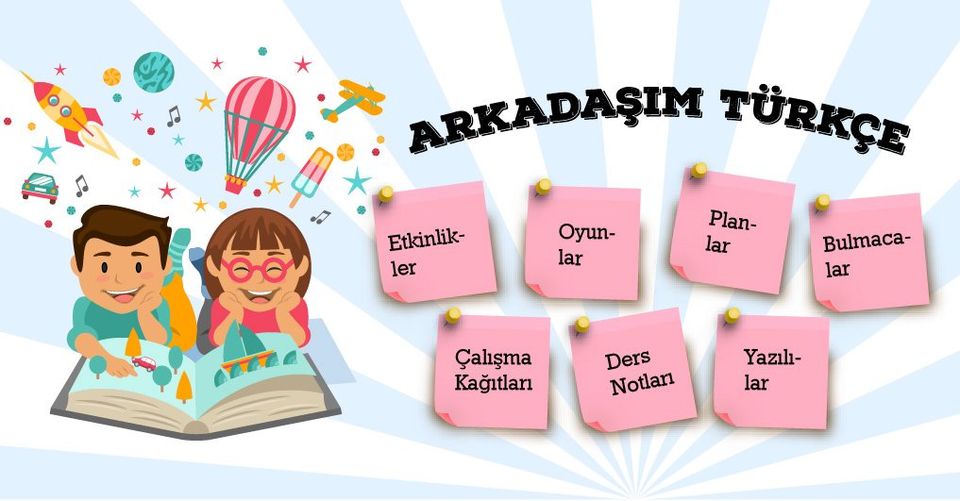 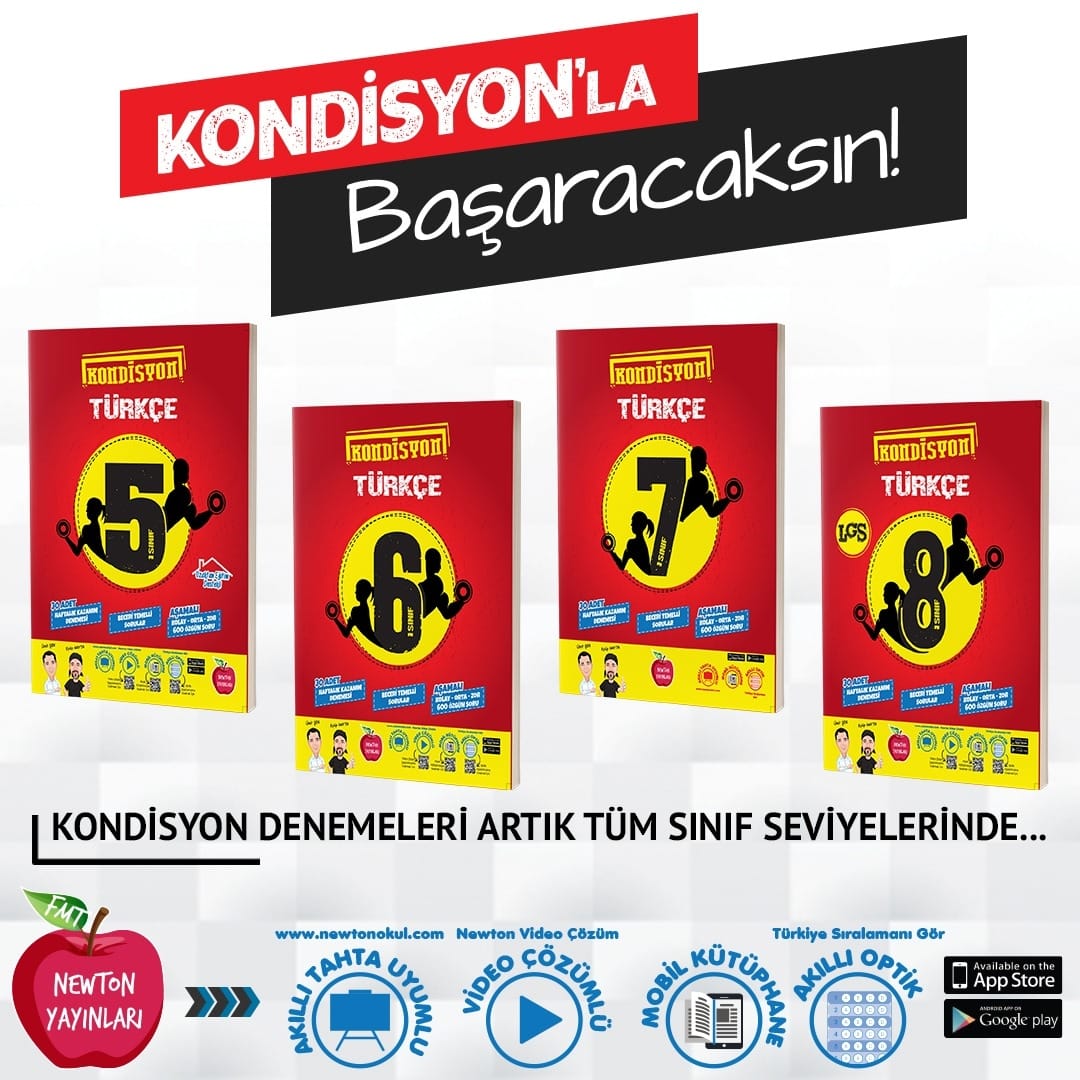 Dersin adıTÜRKÇESınıf7Temanın Adı/Metnin AdıBİLİM VE TEKNOLOJİ/ISLIKLA HABERLEŞENLERKonu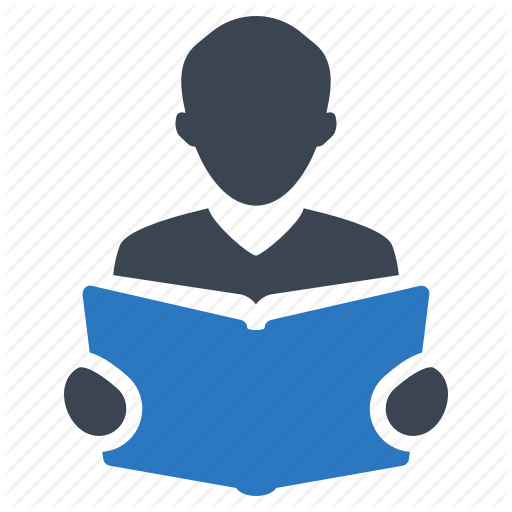 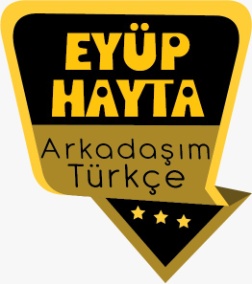 Sözcükte anlamAtasözleriNoktanın kullanımıAna fikirGerçek ve mecaz anlamÖznel ve nesnel yargılarYabancı sözcüklere Türkçe karşılıklarBaşlıkGörsel yorumlamaNoktalama işaretleriYazım kurallarıAmaç, sebep ve koşul cümleleriDeyimlerKonuEk-fiillerMetin oluşturmaÖnerilen Süre40+40+40+40+40 (5 ders saati)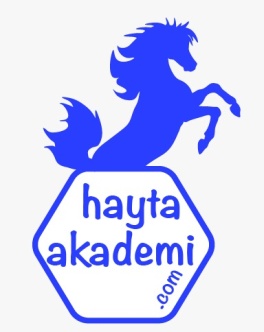 Öğrenci Kazanımları /Hedef ve Davranışlar 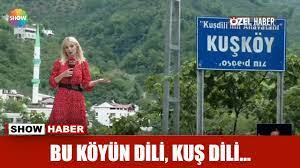 OKUMAAkıcı OkumaT.7.3.1. Noktalama işaretlerine dikkat ederek sesli ve sessiz okur.Söz VarlığıT.7.3.5. Bağlamdan hareketle bilmediği kelime ve kelime gruplarının anlamını tahmin eder.T.7.3.11. Zarfların metnin anlamına olan katkısını açıklarAnlamaT.7.3.19. Metinle ilgili soruları cevaplar.T.7.3.22. Metnin içeriğini yorumlar.T.7.3.28. Okudukları ile ilgili çıkarımlarda bulunur.T.7.3.29. Metin türlerini ayırt eder.T.7.3.38. Metindeki iş ve işlem basamaklarını kavrar.KONUŞMAT.7.2.2. Hazırlıksız konuşma yapar.YAZMAT.7.4.4. Yazma stratejilerini uygular.T.7.4.6. Bir işi işlem basamaklarına göre yazar.T.7.4.13. Ek fiili işlevlerine uygun olarak kullanır.T.7.4.16. Yazdıklarını düzenler.Ünite Kavramları ve Sembolleri/Davranış ÖrüntüsüKuş dili, iletişim, haberleşme, miras, kültür…Güvenlik Önlemleri (Varsa):Öğretme-Öğrenme-Yöntem ve Teknikleri Soru-cevap,  anlatım, açıklamalı okuma ve dinleme, açıklayıcı anlatım, inceleme, uygulama…Kullanılan Eğitim Teknolojileri-Araç, Gereçler ve Kaynakça* Öğretmen   * Öğrenciwww.tdk.gov.tr  https://sozluk.gov.tr/ internet siteleri, sözlük, deyimler ve atasözleri sözlüğü, EBA, haberleşme araçları konulu dergi haberleri,  gazete kupürleri, videolar…•  Dikkati Çekme Haberleşme araçlarıyla ilgili araştırmanızı görsellerle destekleyerek arkadaşlarınızla paylaşınız. Metnin görsellerini inceleyiniz. Görsellerinden ve başlığından hareketle metnin konusunu tahmin ediniz.•  Güdüleme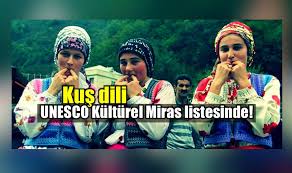 Doğu Karadeniz'de halk arasında "kuş dili" olarak ifade edilen ve UNESCO Acil Koruma Gerektiren Somut Olmayan Kültürel Miras Listesi'ne alınan "ıslık dili" okullarda 100'ü aşkın öğrenciye öğretildi.Giresun'un Çanakçı ilçesine bağlı Kuşköy'de vadiler arasında ıslıkla iletişim kurmayı sağlayan ve gelecek nesillere aktarılması için her yıl festival düzenlenen kuş dili, yöre halkınca yaklaşık 500 yıldır kullanılıyor.Kuş dilinin gelecek nesillere aktarılması amacıyla 2014 yılından bu yana öğrenciler için Çanakçı'da her yıl Halk Eğitim Merkezi bünyesinde kurslar düzenleniyor.Kurslarda öğrencilere ıslık çalmasından başlanılarak alfabedeki harflerin ıslık diline karşılık gelen telaffuzları gösteriliyor. Okuma yazma öğrenir gibi ıslık dilini öğrenen öğrenciler yörede, öğrendiklerini pekiştirme fırsatı da buluyor.Bu hafta “ISLIKLA HABERLEŞENLER” adlı metni işleyeceğiz. Sevgili çocuklar, iletişim tarihi, insanlık tarihi kadar eskidir. İnsanın var olması ile ortaya çıkan iletişim olgusunun temelinde, paylaşma ihtiyacının giderilmesi gerçeği yatmaktadır. İlk çağ insanının bir av öyküsünü başkalarına anlatmak için mağara duvarlarına çizdiği resimler, başarılı geçen bir avdan sonra ateşin çevresinde yapılan danslar, komşu kabilelerle haberleşmek için belki de yeni reisin seçiminden duyulan mutluluğu paylaşmak amacıyla göğe gönderilen renkli dumanlar, gemicilere yol gösteren fenerler, ressamın tuvaline yansıttığı renkler ve çizgiler, bestecinin notalarla kurduğu ortaklığın neticesinde doğan besteler, sinemacının fikrini belgeleyen filmleri, balerinin duygularını yansıttığı hareketleri, pandomimcinin biraz da esrar perdesiyle gölgelendirdiği jest ve mimikleri; hepsi, paylaşma ihtiyacının giderilmesi için başvurulan iletişim yollarıdır.
Yaşamak da başlı başına iletişim faaliyetlerini kapsayan bir olgudur. Doğduğumuz andan itibaren çevremizle sürekli iletişim, etkileşim içine gireriz. Bilinçsizce çevremizi etkilemeye, değiştirmeye; yine bilinçsizce etkilenmeye, değişerek çevremize uyarlanmaya başlarız. Bu çift yönlü etkileşim, hayat boyu sürer gider. Yaşadığımız sürece zekâmızı, kültür ve birikimimizi, kişiliğimizi iletişim alışkanlıklarımız ve iletişim çabalarımızla ortaya koyarız. Duygu ve düşüncelerimizi başkalarıyla yine iletişim yoluyla paylaşırız. Anlamak, anlatmak, öğrenmek, başkalarına ulaşabilmek için de iletişime başvururuz. Denilebilir ki iletişim, beşikten mezara kadar hep bizimledir ve bizim için hava kadar hayatî bir ihtiyaçtır. İletişimi, temel prensibi paylaşım, etkileşim ve ortaklık kurmak olan, çeşitli semboller ve araçlarla dünyayı daha yaşanılır kılan, ileti alışverişine dayalı sosyal bir süreçtir, diye tanımlayabiliriz.İnsanoğlu, var olduğu günden bugüne dek iletişim kurmak için çeşitli araçlara başvurmuştur. Kendi gelişimine paralel olarak kullandığı araçlar da gelişmiş; sürekli gelişen iletişim araçları birbirini tamamlamış; ancak birisi, diğerinin yerini alamamıştır. İletişimin en yalın, en ilkel araçlarından biri kabul edilen işaretlere, kelimelere dayalı olan yazı ve konuşma dilinin yanı sıra, beden dili ile sözsüz anlatımlar (jestler, mimikler, dokunma, cevap vermeme, sessiz kalma gibi davranış ve tutumlar; dans, resim, vb.) da yüzyıllar boyunca kullanılagelmiştir.Teknolojik gelişimin tabiî sonucu olarak gelişen ve elektronikleşen iletişim araçları, iletişime sürat ve kolaylık sağlamakla kalmamış; aynı zamanda iletişimi, kitle iletişimine çevirmiştir.
Günümüzde posta, telgraf, telefon, faks gibi haberleşme araçları; gazete, radyo, televizyon gibi kitle iletişim araçları; uydular, bilgisayarlar (İnternet ve e-mail) birer iletişim aracı olarak iletişimin ayrılmaz parçaları durumuna gelmiştir. Bu elektronik iletişim araçları, günümüzde, kurduğu haberleşme ağıyla kültürü de yaygınlaştırmış, dünyamızı Mc.LUHAN’ın deyimiyle "küresel bir köy"e dönüştürmüştür.•  Gözden GeçirmeBu dersimizde haberleşme araçları hakkında bilgi sahibi olacaksınız?•  Derse GeçişÖğrencilere tamamlattırılacak.Dikkati çekme sorusu sorulduktan sonra öğrencilerden metnin içeriğini tahmin etmeleri istenecek.Metnin başlığı hakkında öğrenciler konuşturulacak.Metnin içeriği öğrenciler tarafından tahmin edilecek.(Metinde neler anlatılmış olabilir?)Güdüleme ve gözden geçirme bölümü söylenecek.Parça öğretmen tarafından örnek olarak okunacak.Öğrenciler tarafından anlaşılmayan, anlamı bilinmeyen kelimeler metnin üzerine işaretlenecekhttps://sozluk.gov.tr/ Anlaşılmayan, anlamı bilinmeyen sözcüklerin anlamı ilk önce sözcüğün gelişinden çıkarılmaya çalışılacak. Sözcüklerin anlamı sözlükten bulunacak, sonra defterlere yazılacak.Öğrencilere 5-8 kelimeden oluşan cümleler kurdurularak bilinmeyen kelimeler anlamlandırılacak.Yanlış telaffuz edilen kelimeler birlikte düzeltilecek.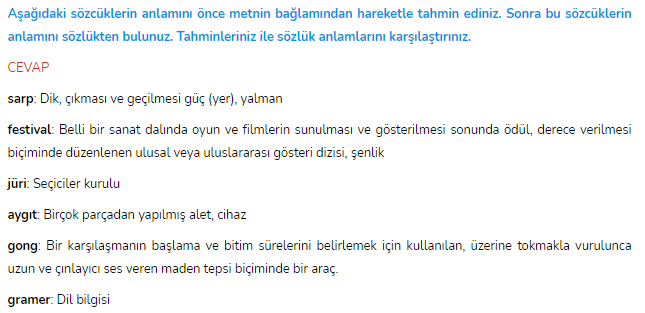 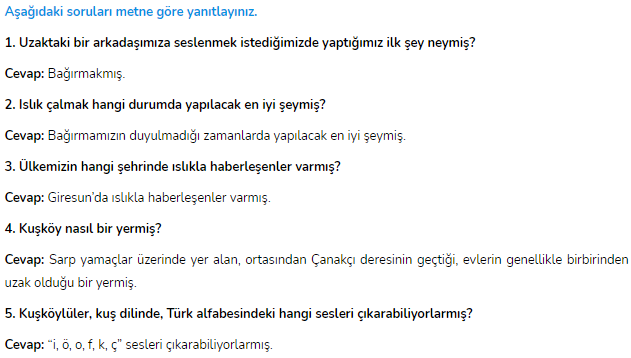 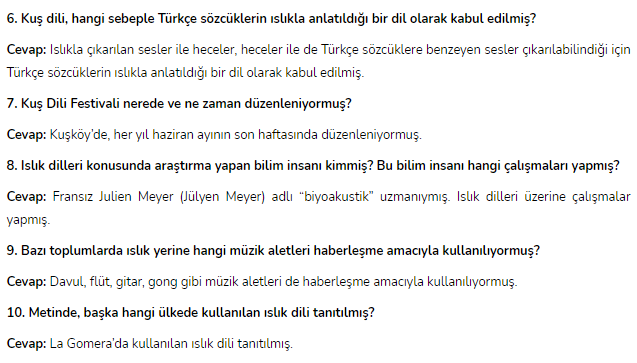 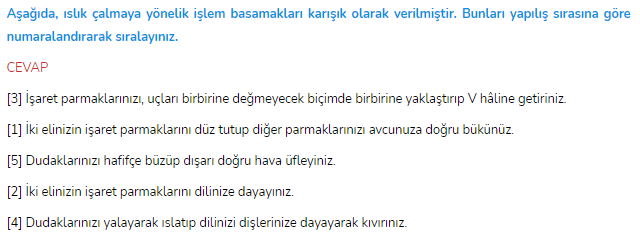 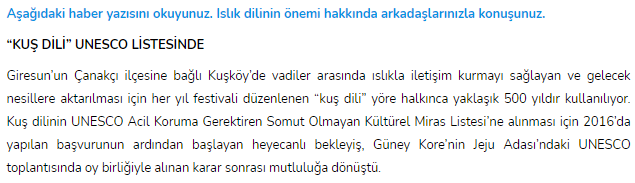 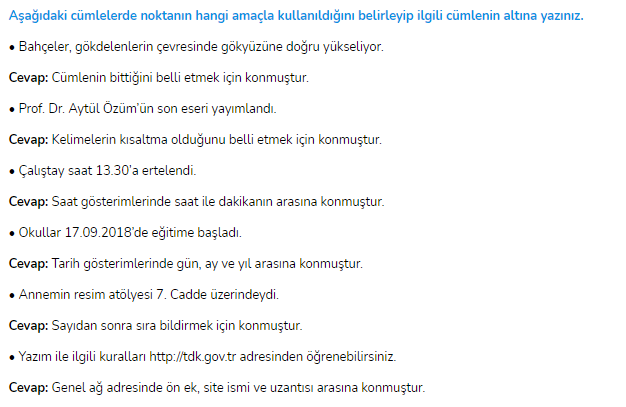 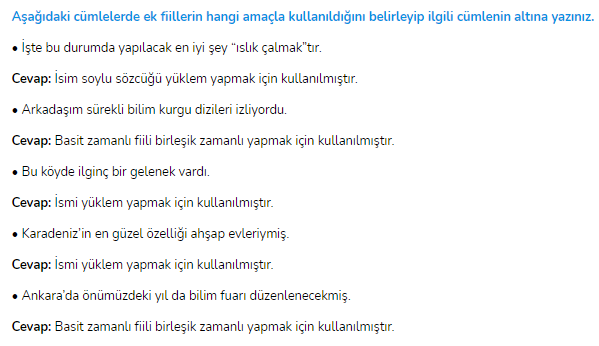 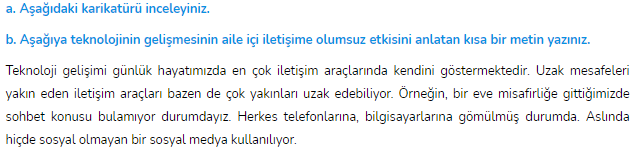 Diğer metnin hazırlık çalışması verilecek.( Güvenli internet kullanımı hakkında araştırma yapınız. 2. İnternet kullanımı gençler için yararlı mıdır, zararlı mıdır? Bu konuyla ilgili münazara çalışması için hazırlanınız.)•  Derse GeçişÖğrencilere tamamlattırılacak.Dikkati çekme sorusu sorulduktan sonra öğrencilerden metnin içeriğini tahmin etmeleri istenecek.Metnin başlığı hakkında öğrenciler konuşturulacak.Metnin içeriği öğrenciler tarafından tahmin edilecek.(Metinde neler anlatılmış olabilir?)Güdüleme ve gözden geçirme bölümü söylenecek.Parça öğretmen tarafından örnek olarak okunacak.Öğrenciler tarafından anlaşılmayan, anlamı bilinmeyen kelimeler metnin üzerine işaretlenecekhttps://sozluk.gov.tr/ Anlaşılmayan, anlamı bilinmeyen sözcüklerin anlamı ilk önce sözcüğün gelişinden çıkarılmaya çalışılacak. Sözcüklerin anlamı sözlükten bulunacak, sonra defterlere yazılacak.Öğrencilere 5-8 kelimeden oluşan cümleler kurdurularak bilinmeyen kelimeler anlamlandırılacak.Yanlış telaffuz edilen kelimeler birlikte düzeltilecek.Diğer metnin hazırlık çalışması verilecek.( Güvenli internet kullanımı hakkında araştırma yapınız. 2. İnternet kullanımı gençler için yararlı mıdır, zararlı mıdır? Bu konuyla ilgili münazara çalışması için hazırlanınız.)Ölçme-Değerlendirme•  Bireysel öğrenme etkinliklerine yönelik Ölçme-Değerlendirme•  Grupla öğrenme etkinliklerine yönelik Ölçme-Değerlendirme•  Öğrenme güçlüğü olan öğrenciler ve ileri düzeyde öğrenme hızında olan öğrenciler için ek Ölçme-Değerlendirme etkinlikleri Günümüzde kullanılan en önemli iletişim araçları nelerdir?En sık kullanılan iletişim araçları nelerdir?Yazılı kitle iletişim araçları neler olabilir?İletişim araçları nelerdir söyleyiniz?Aşağıdaki cümlelerin hangisinde ek fiil farklı bir görevde kullanılmıştır?A) Ailesine kavuştuğu için çok sevinçliydi.B) Okulun açıldığı gün çok heyecanlanmıştık.C) Doğduğum memlekette şimdi kar varmış.D) Tüm okullar bayram yeri gibi süslüdür.Dersin Diğer Derslerle İlişkisi  Okurken sesli okuma kurallarına, yazarken imla ve noktalamaya diğer derslerde de dikkat etmeleri sağlanır.Plânın Uygulanmasına İlişkin Açıklamalar 